                Hontianske Poiplie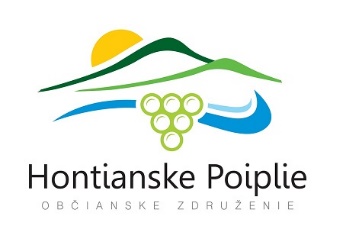                 Cesta Slobody 466/44                991 28 Vinica                IČO: 42 395 178                e-mail: hontianskepoiplie@gmail.com                 web: www.hontianskepoiplie.sk		Miestna akčná skupina Hontianske Poiplievyhlasuje výzvu na výber odborných hodnotiteľov   z Programu rozvoja vidieka SR 2014 – 2020 Miestna akčná skupina Hontianske Poiplie (ďalej len „MAS“) v rámci implementácie stratégie miestneho rozvoja vedeného komunitou „Stratégia CLLD občianskeho združenia Hontianske Poiplie“ (ďalej len „stratégia CLLD“) pre Program rozvoja vidieka SR 2014 - 2020 (ďalej len „PRV“)   vyhlasujeVýzvu č. 4/MAS_034/OH na výber odborných hodnotiteľov  pre   (ďalej len „výzva na výber OH“)  Všeobecné informácieÚčelom výzvy na výber OH je zostavenie zoznamu odborných hodnotiteľov s cieľom zabezpečiť kvalitný, objektívy a transparentný hodnotiaci proces.Dátum vyhlásenia výzvy na výber OH: 06.03.2020Typ výzvy:  uzavretá výzva 1.2.1  Termín uzávierky prijímania žiadostí o zaradenie do zoznamu odborných  hodnotiteľov: 20.10.20231.2.2  Výber odborných hodnotiteľov sa uskutoční do: 25.10.2023Kritéria pre výber odborných hodnotiteľovVšeobecné kritériabezúhonnosť: uchádzač vyhlasuje v rámci žiadosti o zaradenie uchádzača na pozíciu odborného hodnotiteľa, že nebol právoplatne odsúdený za úmyselný trestný čin, čo môže kedykoľvek na vyzvanie MAS, resp. Pôdohospodárskej platobnej agentúry preukázať výpisom z registra trestov. Uchádzač vyhlasuje v rámci žiadosti o zaradenie uchádzača na pozíciu odborného hodnotiteľa, že je  bezúhonný v zmysle bodu 3.1 tejto výzvy na výber OH a následne výpisom z registra trestov nie starším ako 3 mesiace v prípade oznámenia o zaradení do zoznamu odborných hodnotiteľov, najneskôr v deň začatia odborného hodnotenia, na ktoré bol odborný hodnotiteľ vybraný.plná spôsobilosť na právne úkony: uchádzač vyhlasuje v rámci žiadosti o zaradenie uchádzača na pozíciu odborného hodnotiteľa, že je spôsobilý na právne úkony v zmysle bodu 3.1 tejto výzvy na výber OH.kritéria stanovené MAS - nerelevantné    Odborné kritériastredoškolské vzdelanie s maturitou alebo vysokoškolské vzdelanie prvého, druhého, alebo tretieho stupňa: uchádzač predkladá doklady v zmysle bodu 3.2 tejto výzvy na výber OH,minimálne 2 roky praxe  z oblasti, na ktoré je hodnotenie zamerané (7.4. Podpora na investície do vytvárania, zlepšovania alebo rozširovania miestnych základných služieb previdiecke obyvateľstvo vrátane voľného času a kultúry a súvisiacej infraštruktúry (mimo Bratislavský kraj) -  oblasť praxe ku podopatreniu) alebo minimálne 2 roky praxe v oblasti tvorby a riadenia projektov z EÚ fondov:  uchádzač predkladá doklady v zmysle bodov 3.3, 3.4  a 3.6 tejto výzvy na výber OH,kritéria stanovené MAS – nerelevantné      Ďalšie špecifické kvalifikačné a osobnostné predpokladyUchádzač spĺňa podmienky ďalšie špecifické kvalifikačné a osobnostné predpoklady, ak spĺňa minimálne dve podmienky  uvedených v bode 2.3.2 a podmienky uvedené v bode 2.3.1 a 2.3.3.prax, skúsenosti s prípravou a/alebo hodnotením a/alebo spracovaním projektov v rámci programov EÚ a/alebo fondov EÚ, resp. projektov na lokálnej úrovni (napr. miestnych akčných skupín, mikroregiónov a pod.)  alebo iných grantových schém: uchádzač predkladá doklady v zmysle bodov 3.3, 3.4  a 3.6 tejto výzvy na výber OH,znalosť dokumentov a právnych predpisov SR a EÚ:Program rozvoja vidieka  SR 2014 – 2020, Systému riadenia CLLD (LEADER a komunitný rozvoj) pre programové obdobie 
2014 – 2020Príručka pre žiadateľa o poskytnutie nenávratného finančného príspevku z Programu rozvoja vidieka SR 2014 – 2020 pre opatrenie 19. Podpora na miestny rozvoj v rámci iniciatívy LEADER a  Integrovaného regionálneho operačného programu 2014 – 2020 Prioritná os 5. Miestny rozvoj vedený komunitou,Zákon č. 292/2014 Z. z. o príspevku poskytovanom z európskych štrukturálnych 
a investičných fondov a o  zmene a doplnení niektorých zákonov v znení neskorších predpisov,Nariadenie Európskeho parlamentu a Rady (EÚ) č. 1303/2013 zo 17. decembra 2013, ktorým sa stanovujú spoločné ustanovenia o Európskom fonde regionálneho rozvoja, Európskom sociálnom fonde, Kohéznom fonde, Európskom poľnohospodárskom fonde pre rozvoj vidieka a Európskom námornom a rybárskom fonde a ktorým sa stanovujú všeobecné ustanovenia o Európskom fonde regionálneho rozvoja, Európskom sociálnom fonde, Kohéznom fonde, Európskom poľnohospodárskom fonde pre rozvoj vidieka a Európskom námornom a rybárskom fonde, a ktorým sa zrušuje nariadenie Rady (ES) č. 1083/2006, Nariadenie Európskeho parlamentu a Rady (EÚ) č. 1305/2014 Nariadenie Európskeho parlamentu a Rady (EÚ) č. 1305/2013 o podpore rozvoja vidieka prostredníctvom Európskeho poľnohospodárskeho fondu pre rozvoj vidieka (EPFRV) a o zrušení nariadenia Rady (ES) č. 1698/2005,znalosť stratégie miestneho rozvoja vedeného komunitou „Stratégia CLLD občianskeho združenia Hontianske Poiplie“, PRV SR 2014-2020 minimálne SWOT a intervenčnú logiku,kritéria stanovené MAS – nerelevantné Uchádzač vypĺňa žiadosť o zaradenie uchádzača na pozíciu odborného hodnotiteľa  v zmysle bodu 3.1 tejto výzvy na výber OH.Náležitosti k výberu uchádzača na pozíciu odborného hodnotiteľa Uchádzačom podpísaná žiadosť o zaradenie uchádzača na pozíciu odborného hodnotiteľa:potrebné doložiť vyplnený  formulár, ktorý tvorí prílohu č. 1 tejto výzvy. Kópia dokladu o ukončení stredoškolského alebo  vysokoškolského štúdia. Životopis (minimálne požiadavky uvedené vo vzore životopisu, ktorý tvorí prílohu tejto výzvy) preukazujúci požadované vzdelanie, resp. aj odborné skúsenosti (prax), schopnosti, zručnosti/vlastnosti, znalosti a skúsenosti. Doklad o praxi uchádzača: potvrdenie od zamestnávateľa (alebo iného relevantného subjektu, pre ktorý bola vykonávaná práca/činnosť) potvrdzujúce deklarovanú požadovanú prax v príslušnej oblasti a/alebo,v prípade zamestnancov (v zmysle zákona č. 55/2017 Z. z. o štátnej službe a o zmene a doplnení niektorých zákonov v znení neskorších predpisov a/alebo zákona č. 552/2003 Z. z. o výkone práce vo verejnom záujme v znení neskorších predpisov) postačí doložiť opis činností vykonávaného miesta, ak je z neho zrejmá uvedená činnosť a časové obdobie jeho platnosti a/alebo,v prípade štatutárnych zástupcov je potrebné predložiť nasledovné dokumenty:potvrdenie o výkone funkcie štatutárneho zástupcu (napr. starosta obce/primátor mesta – kópia osvedčenia o zvolení za starostu/primátora, konateľ spoločnosti - výpis z obchodného registra: www.orsr.sk, SZČO – výpis zo živnostenského registra: www.zrsr.sk, samostatne hospodáriaci roľník (SHR) – potvrdenie o činnosti SHR (vydáva obec/mesto), predseda MAS/mikroregiónu, atď. – napr. potvrdenie z registra občianskych združení, združení právnických osôb, a pod. alebo zápisnica z valného zhromaždenia/predsedníctva a pod. alebo menovací dekrét). čestné vyhlásenie osoby potvrdzujúce deklarovanú požadovanú prax v príslušnej oblasti týkajúce sa prípravy a spracovania a/alebo hodnotenia a/alebo implementácie projektov v rámci programov EÚ a/alebo fondov EÚ, resp. projektov na lokálnej úrovni (napr. MAS, mikroregiónov a pod.), alebo iných grantových schém podložené výpisom projektov z www.crp.gov.sk za obdobie výkonu funkcie štatutárneho zástupcu daného subjektu. V prípade, že projekty nie sú evidované v centrálnom registri projektov je potrebné doložiť k čestnému vyhláseniu minimálne 2 referencie alebo iné relevantné doklady preukazujúce vykonanú činnosť.Predložiť zoznam projektov podopatrenia 7.4 na ktorých ste spolupracovali.Ďalšie dokumenty podľa vlastného uváženia (kópie certifikátov, doklady a pod.) preukazujúce špecifické kvalifikačné a osobnostné predpoklady v zmysle bodu 2.3.1, resp. odborné kritéria v zmysle bodu 2.2.2.MAS v prípade predloženia neúplnej dokumentácie alebo nejasností v predloženej dokumentácii vyzve záujemcu na doplnenie/vysvetlenie.Žiadosti o zaradenie do zoznamu odborných hodnotiteľov, ktoré nebudú spĺňať náležitosti uvedené v tejto výzve na výber  OH alebo nebudú zaslané v stanovenom termíne (v prípade poslania poštou rozhoduje dátum poštovej pečiatky), budú automaticky vyradené.  Ďalšie informácieUchádzači, ktorí budú spĺňať kritéria uvedené v tejto výzve na výber OH  budú následne zaradení do zoznamu odborných hodnotiteľov pre     v rámci stratégie CLLD.  MAS si vyhradzuje právo nezaradiť do zoznamu odborných hodnotiteľov uchádzačov, pri ktorých boli v rámci predchádzajúcich hodnotení identifikované vážne pochybenia pri hodnotení, opakovaná nedostupnosť hodnotiteľa pre odborné hodnotenie, pri ktorých boli identifikované činnosti, ktoré zakladajú pochybnosti o nestrannosti výkonu odborného hodnotenia a pod. a to aj napriek skutočnosti, že splnili zverejnené kritéria pre výber.Uchádzači budú po posúdení všetkých žiadostí písomne informovaní o zaradení/nezaradení do zoznamu odborných hodnotiteľov. V prípade, ak bude žiadosť neúplná, alebo ak bude mať MAS pochybnosti o úplnosti alebo pravdivosti informácií uvedených v žiadosti a jej prílohách, vyzve uchádzača na doplnenie neúplných údajov, vysvetlenie nejasností alebo nápravu údajov a stanoví lehotu na doplnenie/vysvetlenie/nápravu údajov.  V prípade, ak aj po doplnení/vysvetlení/náprave údajov zo strany uchádzača bude mať  MAS pochybnosti o úplnosti alebo pravdivosti informácií uvedených v žiadosti uchádzača a jej prílohách, uchádzač nebude zaradený do zoznamu odborných hodnotiteľov.Odborné hodnotenia  pre    môžu vykonávať iba osoby nestranné od žiadateľov v rámci implementácie stratégie CLLD. Podmienky zákazu konfliktu záujmov bližšie definuje zákon č. 292/2014 Z. z. o príspevku poskytovanom z európskych štrukturálnych a investičných fondov a o zmene a doplnení niektorých zákonov v znení neskorších predpisov a Nariadenie Európskeho parlamentu a Rady (EÚ) č. 1303/2013 zo 17. decembra 2013, ktorým sa stanovujú spoločné ustanovenia o Európskom fonde regionálneho rozvoja, Európskom sociálnom fonde, Kohéznom fonde, Európskom poľnohospodárskom fonde pre rozvoj vidieka a Európskom námornom a rybárskom fonde a ktorým sa stanovujú všeobecné ustanovenia o Európskom fonde regionálneho rozvoja, Európskom sociálnom fonde, Kohéznom fonde, Európskom poľnohospodárskom fonde pre rozvoj vidieka a Európskom námornom a rybárskom fonde, a ktorým sa zrušuje nariadenie Rady (ES) č. 1083/2006 (ďalej aj „Nariadenie Európskeho parlamentu a Rady (EÚ) č. 1303/2013“). Vzťahy a vzájomné záväzky medzi MAS a  odbornými hodnotiteľmi sa zabezpečujú právne záväzným spôsobom, a to formou dohody o vykonaní práce, resp. iným zmluvným vzťahom. Hodnotenie projektových zámerov (ak relevantné)/žiadostí o NFP je odmeňované.Odborní hodnotitelia budú povinní pred začatím procesu odborného hodnotenia podpísať čestné vyhlásenie o nestrannosti, zachovaní dôvernosti informácií a vylúčení konfliktu záujmov.Termín a adresa na doručovanieŽiadosti o zaradenie do zoznamu odborných hodnotiteľov doručené v termíne do uzávierky výzvy na výber OH v predpísanom formáte sa vyhodnotia a MAS zostaví zoznam odborných hodnotiteľov spĺňajúcich požadované  kritéria na výkon hodnotenia. Vybraným odborným hodnotiteľom bude zaslané oznámenie o zaradení/nezaradení do zoznamu odborných hodnotiteľov. Príslušné náležitosti k zaradeniu odborných hodnotiteľov do zoznamu odborných hodnotiteľov (v zmysle bodu 2 tejto výzvy na výber OH) je potrebné poslať: v elektronickej forme na adresu hontianskepoiplie@gmail.com, pričom do predmetu správy sa uvedie „Odborný hodnotiteľ“:vo formáte pdf. (podpísaný sken všetkých dokumentov) alebopoštou na adresu Hontianske Poiplie, Cesta Slobody 466/44, 991 28 Vinica, pričom na obálke sa uvedie „Odborný hodnotiteľ“.Kontakt Uchádzači môžu žiadať o poskytnutie informácií prostredníctvom:e-mailovej adresy: hontianskepoiplie@gmail.comtel. čísla: 0918377557adrese: Hontianske Poiplie, Cesta Slobody 466/44, 991 28 VinicaPrílohy výzvyPríloha č.1: Žiadosť o zaradenie  do zoznamu odborných hodnotiteľovPríloha č.2: Vzor životopisu Žiadosť o zaradenie  do zoznamu odborných hodnotiteľov Ja, dolu podpísaná/podpísaný:týmtoŽiadam o zaradenie do zoznamu odborných  hodnotiteľov   v rámci stratégie miestneho rozvoja vedeného komunitou „Stratégia CLLD občianskeho združenia Hontianske Poiplie“ (ďalej len „stratégia CLLD“) pre Program rozvoja vidieka SR 
2014 - 2020 (ďalej len „PRV SR“) , podopatrenie:  7.4. Podpora na investície do vytvárania, zlepšovania alebo rozširovania miestnych základných služieb previdiecke obyvateľstvo vrátane voľného času a kultúry a súvisiacej infraštruktúry (mimo Bratislavský kraj)Zároveň Vám týmto udeľujem súhlas so spracúvaním a uchovávaním mojich osobných údajov uvedených v žiadosti o zaradenie  do zoznamu odborných hodnotiteľov v životopise a osobných údajov získaných z ostatných priložených dokumentov k žiadosti, v zmysle čl. 6 ods. 1 písm. a) Nariadenia EP a Rady EÚ č. 2016/679 o ochrane fyzických osôb pri spracúvaní osobných údajov 
a o voľnom pohybe takýchto údajov, ktorým sa zrušuje smernica 95/46/ES (všeobecné nariadenie 
o ochrane údajov, ďalej len „Nariadenie GDPR“)miestnej akčnej skupine Hontianske Poiplie Pôdohospodárskej platobnej agentúre, Ministerstvu pôdohospodárstva a rozvoja vidieka SR  za účelom ich spracovania pre potreby implementácie stratégie miestneho rozvoja vedeného komunitou miestnej akčnej skupiny Hontianske Poiplie ako aj počas následnej archivácie v rámci Programu rozvoja vidieka SR 2014 – 2020, v rozsahu údajov uvedených v: ☐ personálnej matici MAS ☐ zozname odborných hodnotiteľov čestne vyhlasujem, že som spôsobilá/spôsobilý  na právne úkony v plnom rozsahu,čestne vyhlasujem, že som nebol/nebola právoplatne odsúdený/odsúdená za úmyselný trestný čin, čo môžem kedykoľvek  na vyzvanie  miestnej akčnej skupiny (ďalej len „MAS“), resp. Pôdohospodárskej platobnej agentúry preukázať výpisom z registra trestov v zmysle bodu 2.1.1 Výzvy na výber odborných hodnotiteľov.ŽivotopisV ......................................., dňa: ........................................................................................................podpisVyhodnotenie splnenia kritérií pre výkon odborného hodnotenia Vyhodnotenie splnenia kritérií pre výkon odborného hodnotenia sa konalo dňa DD.MM.RRRR a vykonali ho (uviesť meno, priezvisko a funkciu). Na základe žiadostí o zaradenie  do zoznamu odborných hodnotiteľov   a ich príloh boli posúdené jednotlivé kritéria uvedené vo výzve na výber odborných hodnotiteľov. Uchádzači, ktorí preukázateľne splnili kritéria v požadovanom rozsahu, boli zaradení do zoznamu odborných hodnotiteľov. Vyhodnotenie splnenia kritérií pre výkon odborného hodnotenia  na základe preložených žiadostí o zaradenie uchádzača na pozíciu odborného hodnotiteľaZoznam odborných hodnotiteľov ProgramProgram rozvoja vidieka SR 2014 – 2020Stratégia CLLDStratégia CLLD občianskeho združenia Hontianske Poiplie Miestna akčná skupinaHontianske Poiplie Názov opatrenia/podopatrenia  stratégie CLLD7.4. Podpora na investície do vytvárania, zlepšovania alebo rozširovania miestnych základných služieb previdiecke obyvateľstvo vrátane voľného času a kultúry a súvisiacej infraštruktúry (mimo Bratislavský kraj)Kód a názov podopatrenia PRV SR 2014 – 2020309074001 - 7.4. Podpora na investície do vytvárania, zlepšovania alebo rozširovania miestnych základných služieb previdiecke obyvateľstvo vrátane voľného času a kultúry a súvisiacej infraštruktúry (mimo Bratislavský kraj)SchválilBc. Adriana Flašíková  Dátum schválenia8.10.2023TitulMenoPriezviskoTrvalé bydliskoRodné čísloTelefónne čísloE-mailOsobné údajeMeno a priezviskoAdresaTelefón)Mobil:Mobil:E-mail(y)Dátum narodeniaPrax Uveďte samostatnú položku za každú relevantnú prax, začnite najčerstvejším údajom. Uveďte samostatnú položku za každú relevantnú prax, začnite najčerstvejším údajom. Uveďte samostatnú položku za každú relevantnú prax, začnite najčerstvejším údajom. Uveďte samostatnú položku za každú relevantnú prax, začnite najčerstvejším údajom.Od - doNázov a adresa zamestnávateľaZamestnanie alebo pracovné zaradenieHlavné činnosti a zodpovednosťDruh práce alebo odvetvie hospodárstvaPraxUveďte samostatnú položku za každú relevantnú prax, začnite najčerstvejším údajom.Uveďte samostatnú položku za každú relevantnú prax, začnite najčerstvejším údajom.Uveďte samostatnú položku za každú relevantnú prax, začnite najčerstvejším údajom.Uveďte samostatnú položku za každú relevantnú prax, začnite najčerstvejším údajom.Od - doNázov a adresa zamestnávateľaZamestnanie alebo pracovné zaradenieHlavné činnosti a zodpovednosť10Druh práce alebo odvetvie hospodárstva11Prax, skúsenosti s prípravou a/alebo hodnotením a/alebo spracovaním projektov v rámci programov EÚ a/alebo fondov EÚ, resp. projektov na lokálnej úrovni (napr. miestnych akčných skupín, mikroregiónov a pod.)  alebo iných grantových schémUveďte samostatnú položku za každú relevantnú prax, začnite najčerstvejším údajom. Uveďte samostatnú položku za každú relevantnú prax, začnite najčerstvejším údajom. Uveďte samostatnú položku za každú relevantnú prax, začnite najčerstvejším údajom. Uveďte samostatnú položku za každú relevantnú prax, začnite najčerstvejším údajom. Od – do Názov inštitúcieHlavné činnosti a zodpovednosť10 Názov programu EÚ/ fondov EÚ/ projektov/grantovej schémyPredmet hodnoteniaPredmet hodnoteniaZameranie projektu/projektovZameranie projektu/projektovZnalosť dokumentov a právnych predpisov SR a EÚ/stratégie CLLD   Uchádzač musí spĺňať kritéria v zmysle  bodu 2.3 výzvy na výber  OH    Uchádzač musí spĺňať kritéria v zmysle  bodu 2.3 výzvy na výber  OH    Uchádzač musí spĺňať kritéria v zmysle  bodu 2.3 výzvy na výber  OH    Uchádzač musí spĺňať kritéria v zmysle  bodu 2.3 výzvy na výber  OH    Program rozvoja vidieka  SR 2014 – 2020      Program rozvoja vidieka  SR 2014 – 2020      Program rozvoja vidieka  SR 2014 – 2020      Program rozvoja vidieka  SR 2014 – 2020      Program rozvoja vidieka  SR 2014 – 2020      Stratégia miestneho rozvoja vedeného komunitou „Stratégia CLLD občianskeho združenia Hontianske Poiplie“  minimálne SWOT a intervenčnú  logiku   Stratégia miestneho rozvoja vedeného komunitou „Stratégia CLLD občianskeho združenia Hontianske Poiplie“  minimálne SWOT a intervenčnú  logiku   Stratégia miestneho rozvoja vedeného komunitou „Stratégia CLLD občianskeho združenia Hontianske Poiplie“  minimálne SWOT a intervenčnú  logiku   Stratégia miestneho rozvoja vedeného komunitou „Stratégia CLLD občianskeho združenia Hontianske Poiplie“  minimálne SWOT a intervenčnú  logiku   Stratégia miestneho rozvoja vedeného komunitou „Stratégia CLLD občianskeho združenia Hontianske Poiplie“  minimálne SWOT a intervenčnú  logiku Systému riadenia CLLD (LEADER a komunitný rozvoj) pre programové obdobie 2014 – 2020 Systému riadenia CLLD (LEADER a komunitný rozvoj) pre programové obdobie 2014 – 2020 Systému riadenia CLLD (LEADER a komunitný rozvoj) pre programové obdobie 2014 – 2020 Systému riadenia CLLD (LEADER a komunitný rozvoj) pre programové obdobie 2014 – 2020 Systému riadenia CLLD (LEADER a komunitný rozvoj) pre programové obdobie 2014 – 2020 Zákon č. 292/2014 Z. z. o príspevku poskytovanom z európskych štrukturálnych a investičných fondov a o  zmene a doplnení niektorých zákonov v znení neskorších predpisov Zákon č. 292/2014 Z. z. o príspevku poskytovanom z európskych štrukturálnych a investičných fondov a o  zmene a doplnení niektorých zákonov v znení neskorších predpisov Zákon č. 292/2014 Z. z. o príspevku poskytovanom z európskych štrukturálnych a investičných fondov a o  zmene a doplnení niektorých zákonov v znení neskorších predpisov Zákon č. 292/2014 Z. z. o príspevku poskytovanom z európskych štrukturálnych a investičných fondov a o  zmene a doplnení niektorých zákonov v znení neskorších predpisov Zákon č. 292/2014 Z. z. o príspevku poskytovanom z európskych štrukturálnych a investičných fondov a o  zmene a doplnení niektorých zákonov v znení neskorších predpisov  Zákon č. 24/2006 Z.z. o posudzovaní vplyvov na životné prostredie a o zmene a doplnení niektorých zákonov  Zákon č. 24/2006 Z.z. o posudzovaní vplyvov na životné prostredie a o zmene a doplnení niektorých zákonov  Zákon č. 24/2006 Z.z. o posudzovaní vplyvov na životné prostredie a o zmene a doplnení niektorých zákonov  Zákon č. 24/2006 Z.z. o posudzovaní vplyvov na životné prostredie a o zmene a doplnení niektorých zákonov  Zákon č. 24/2006 Z.z. o posudzovaní vplyvov na životné prostredie a o zmene a doplnení niektorých zákonov Nariadenie Európskeho parlamentu a Rady (EÚ) č. 1303/2013 zo 17. decembra 2013, ktorým sa stanovujú spoločné ustanovenia o Európskom fonde regionálneho rozvoja, Európskom sociálnom fonde, Kohéznom fonde, Európskom poľnohospodárskom fonde pre rozvoj vidieka a Európskom námornom a rybárskom fonde a ktorým sa stanovujú všeobecné ustanovenia o Európskom fonde regionálneho rozvoja, Európskom sociálnom fonde, Kohéznom fonde, Európskom poľnohospodárskom fonde pre rozvoj vidieka a Európskom námornom a rybárskom fonde, a ktorým sa zrušuje nariadenie Rady (ES) č. 1083/2006 Nariadenie Európskeho parlamentu a Rady (EÚ) č. 1303/2013 zo 17. decembra 2013, ktorým sa stanovujú spoločné ustanovenia o Európskom fonde regionálneho rozvoja, Európskom sociálnom fonde, Kohéznom fonde, Európskom poľnohospodárskom fonde pre rozvoj vidieka a Európskom námornom a rybárskom fonde a ktorým sa stanovujú všeobecné ustanovenia o Európskom fonde regionálneho rozvoja, Európskom sociálnom fonde, Kohéznom fonde, Európskom poľnohospodárskom fonde pre rozvoj vidieka a Európskom námornom a rybárskom fonde, a ktorým sa zrušuje nariadenie Rady (ES) č. 1083/2006 Nariadenie Európskeho parlamentu a Rady (EÚ) č. 1303/2013 zo 17. decembra 2013, ktorým sa stanovujú spoločné ustanovenia o Európskom fonde regionálneho rozvoja, Európskom sociálnom fonde, Kohéznom fonde, Európskom poľnohospodárskom fonde pre rozvoj vidieka a Európskom námornom a rybárskom fonde a ktorým sa stanovujú všeobecné ustanovenia o Európskom fonde regionálneho rozvoja, Európskom sociálnom fonde, Kohéznom fonde, Európskom poľnohospodárskom fonde pre rozvoj vidieka a Európskom námornom a rybárskom fonde, a ktorým sa zrušuje nariadenie Rady (ES) č. 1083/2006 Nariadenie Európskeho parlamentu a Rady (EÚ) č. 1303/2013 zo 17. decembra 2013, ktorým sa stanovujú spoločné ustanovenia o Európskom fonde regionálneho rozvoja, Európskom sociálnom fonde, Kohéznom fonde, Európskom poľnohospodárskom fonde pre rozvoj vidieka a Európskom námornom a rybárskom fonde a ktorým sa stanovujú všeobecné ustanovenia o Európskom fonde regionálneho rozvoja, Európskom sociálnom fonde, Kohéznom fonde, Európskom poľnohospodárskom fonde pre rozvoj vidieka a Európskom námornom a rybárskom fonde, a ktorým sa zrušuje nariadenie Rady (ES) č. 1083/2006 Nariadenie Európskeho parlamentu a Rady (EÚ) č. 1303/2013 zo 17. decembra 2013, ktorým sa stanovujú spoločné ustanovenia o Európskom fonde regionálneho rozvoja, Európskom sociálnom fonde, Kohéznom fonde, Európskom poľnohospodárskom fonde pre rozvoj vidieka a Európskom námornom a rybárskom fonde a ktorým sa stanovujú všeobecné ustanovenia o Európskom fonde regionálneho rozvoja, Európskom sociálnom fonde, Kohéznom fonde, Európskom poľnohospodárskom fonde pre rozvoj vidieka a Európskom námornom a rybárskom fonde, a ktorým sa zrušuje nariadenie Rady (ES) č. 1083/2006 Nariadenie Európskeho parlamentu a Rady (EÚ) č. 1305/2014 Nariadenie Európskeho parlamentu a Rady (EÚ) č. 1305/2013 o podpore rozvoja vidieka prostredníctvom Európskeho poľnohospodárskeho fondu pre rozvoj vidieka (EPFRV) a o zrušení nariadenia Rady (ES) č. 1698/2005  Nariadenie Európskeho parlamentu a Rady (EÚ) č. 1305/2014 Nariadenie Európskeho parlamentu a Rady (EÚ) č. 1305/2013 o podpore rozvoja vidieka prostredníctvom Európskeho poľnohospodárskeho fondu pre rozvoj vidieka (EPFRV) a o zrušení nariadenia Rady (ES) č. 1698/2005  Nariadenie Európskeho parlamentu a Rady (EÚ) č. 1305/2014 Nariadenie Európskeho parlamentu a Rady (EÚ) č. 1305/2013 o podpore rozvoja vidieka prostredníctvom Európskeho poľnohospodárskeho fondu pre rozvoj vidieka (EPFRV) a o zrušení nariadenia Rady (ES) č. 1698/2005  Nariadenie Európskeho parlamentu a Rady (EÚ) č. 1305/2014 Nariadenie Európskeho parlamentu a Rady (EÚ) č. 1305/2013 o podpore rozvoja vidieka prostredníctvom Európskeho poľnohospodárskeho fondu pre rozvoj vidieka (EPFRV) a o zrušení nariadenia Rady (ES) č. 1698/2005  Nariadenie Európskeho parlamentu a Rady (EÚ) č. 1305/2014 Nariadenie Európskeho parlamentu a Rady (EÚ) č. 1305/2013 o podpore rozvoja vidieka prostredníctvom Európskeho poľnohospodárskeho fondu pre rozvoj vidieka (EPFRV) a o zrušení nariadenia Rady (ES) č. 1698/2005  Príručka pre žiadateľa o poskytnutie nenávratného finančného príspevku z Programu rozvoja vidieka SR 2014 – 2020 pre opatrenie 19. Podpora na miestny rozvoj v rámci iniciatívy LEADER a  Integrovaného regionálneho operačného programu 2014 – 2020  Prioritná os 5. Miestny rozvoj vedený komunitou Príručka pre žiadateľa o poskytnutie nenávratného finančného príspevku z Programu rozvoja vidieka SR 2014 – 2020 pre opatrenie 19. Podpora na miestny rozvoj v rámci iniciatívy LEADER a  Integrovaného regionálneho operačného programu 2014 – 2020  Prioritná os 5. Miestny rozvoj vedený komunitou Príručka pre žiadateľa o poskytnutie nenávratného finančného príspevku z Programu rozvoja vidieka SR 2014 – 2020 pre opatrenie 19. Podpora na miestny rozvoj v rámci iniciatívy LEADER a  Integrovaného regionálneho operačného programu 2014 – 2020  Prioritná os 5. Miestny rozvoj vedený komunitou Príručka pre žiadateľa o poskytnutie nenávratného finančného príspevku z Programu rozvoja vidieka SR 2014 – 2020 pre opatrenie 19. Podpora na miestny rozvoj v rámci iniciatívy LEADER a  Integrovaného regionálneho operačného programu 2014 – 2020  Prioritná os 5. Miestny rozvoj vedený komunitou Príručka pre žiadateľa o poskytnutie nenávratného finančného príspevku z Programu rozvoja vidieka SR 2014 – 2020 pre opatrenie 19. Podpora na miestny rozvoj v rámci iniciatívy LEADER a  Integrovaného regionálneho operačného programu 2014 – 2020  Prioritná os 5. Miestny rozvoj vedený komunitou   Príručka pre prijímateľa nenávratného finančného príspevku z Programu rozvoja vidieka SR 2014 – 2020  pre            opatrenie 19. Podpora na miestny rozvoj v rámci iniciatívy LEADER   Príručka pre prijímateľa nenávratného finančného príspevku z Programu rozvoja vidieka SR 2014 – 2020  pre            opatrenie 19. Podpora na miestny rozvoj v rámci iniciatívy LEADER   Príručka pre prijímateľa nenávratného finančného príspevku z Programu rozvoja vidieka SR 2014 – 2020  pre            opatrenie 19. Podpora na miestny rozvoj v rámci iniciatívy LEADER   Príručka pre prijímateľa nenávratného finančného príspevku z Programu rozvoja vidieka SR 2014 – 2020  pre            opatrenie 19. Podpora na miestny rozvoj v rámci iniciatívy LEADER   Príručka pre prijímateľa nenávratného finančného príspevku z Programu rozvoja vidieka SR 2014 – 2020  pre            opatrenie 19. Podpora na miestny rozvoj v rámci iniciatívy LEADER   Iné (uveďte aké):   Iné (uveďte aké):   Iné (uveďte aké):   Iné (uveďte aké):   Iné (uveďte aké):Vzdelávanie a prípravaUveďte samostatnú položku za každé relevantné ukončené vzdelávanie/prípravu, začnite najčerstvejším údajom. Uveďte samostatnú položku za každé relevantné ukončené vzdelávanie/prípravu, začnite najčerstvejším údajom. Uveďte samostatnú položku za každé relevantné ukončené vzdelávanie/prípravu, začnite najčerstvejším údajom. Uveďte samostatnú položku za každé relevantné ukončené vzdelávanie/prípravu, začnite najčerstvejším údajom. Od - doNázov a typ organizácie poskytujúcej vzdelávanie a prípravuNázov získanej kvalifikácieHlavné predmety / profesijné zručnostiStupeň vzdelania v národnej alebo medzinárodnej klasifikáciiOsobná spôsobilosťUveďte samostatnú položku za každé relevantné ukončené vzdelávanie/prípravu, začnite najčerstvejším údajom.Uveďte samostatnú položku za každé relevantné ukončené vzdelávanie/prípravu, začnite najčerstvejším údajom.Uveďte samostatnú položku za každé relevantné ukončené vzdelávanie/prípravu, začnite najčerstvejším údajom.Uveďte samostatnú položku za každé relevantné ukončené vzdelávanie/prípravu, začnite najčerstvejším údajom.Jazykové znalosti:Uveďte úroveň jazykovej znalosti.Uveďte úroveň jazykovej znalosti.Uveďte úroveň jazykovej znalosti.Uveďte úroveň jazykovej znalosti.Organizačné zručnosti a kompetencieOpis zručnosti a uveďte, kde ste ich nadobudli. Opis zručnosti a uveďte, kde ste ich nadobudli. Opis zručnosti a uveďte, kde ste ich nadobudli. Opis zručnosti a uveďte, kde ste ich nadobudli. Počítačové zručnosti a kompetencie Opis zručnosti a uveďte, kde ste ich nadobudli. Opis zručnosti a uveďte, kde ste ich nadobudli. Opis zručnosti a uveďte, kde ste ich nadobudli. Opis zručnosti a uveďte, kde ste ich nadobudli.Doplňujúce informácieUveďte akékoľvek ďalšie informácie, ktoré pokladáte za dôležité, napr. kontaktné osoby, odporúčania atď. Uveďte akékoľvek ďalšie informácie, ktoré pokladáte za dôležité, napr. kontaktné osoby, odporúčania atď. Uveďte akékoľvek ďalšie informácie, ktoré pokladáte za dôležité, napr. kontaktné osoby, odporúčania atď. Uveďte akékoľvek ďalšie informácie, ktoré pokladáte za dôležité, napr. kontaktné osoby, odporúčania atď. PrílohyUveďte zoznam príloh. Uveďte zoznam príloh. Uveďte zoznam príloh. Uveďte zoznam príloh. ProgramProgram rozvoja vidieka SR 2014 – 2020Stratégia CLLDnázovMiestna akčná skupinanázovKód a názov podopatrenia PRV SR 2014 – 2020uvedie sa kód a názov podopatrenia PRV SR 2014 – 2020/nariadenia (EÚ) 1305/2013, resp. všetky podopatrenia na ktoré sa vyhlásila výzva  Výzva na výber odborných hodnotiteľovuvedie sa číslo výzvy na výber OH ZverejnenáDD.MM.RRRR Počet doručených žiadostídoplňteSchválilpredseda výberovej komisie MAS (meno, priezvisko, titul, podpis)Dátum schváleniaDD.MM.RRRR (štatutárny orgán) Uchádzač(meno, priezvisko, titul)KritériumKritériumKritériumKritériumKritériumKritériumKritériumUchádzač(meno, priezvisko, titul)bezúhonnosťplná spôsobilosť na právne úkonyvzdelaniepraxprax, skúsenosti s prípravou a/alebo hodnotením a/alebo spracovaním projektovznalosť dokumentov a právnych predpisov SR a EÚkritéria stanovené MASP. č.Meno, priezvisko, titulAdresaPodopatrenie